Title of Paper in English Article TitleTürkçe Makale BaşlığıReceived/Geliş Tarihi: XX/XX/20XXAccepted/ Kabul Tarihi: XX/XX/20XX                                                  doi: *Corresponding author /Yazışılan yazar                                               e-ISSN: 2667-4734GİRİŞBu belge, Journal of Apitherapy and Nature (Apiterapi ve Doğa Dergisi) 'ın makale-tam metin hazırlama kılavuzunu içermektedir. Lütfen bu şablondaki tam metin yazım kılavuzunu kullanarak tam metinlerinizi yazın.GENEL KOŞULLARSayfa düzeniTam metinler, A4 boyutunda kağıdına çift aralıklı yazılmalı ve kenar boşlukları üstten, alttan, soldan ve sağdan 2,5 cm olmalıdır. Metin, Microsoft Kelime İşlemci kullanılarak Times New Roman yazı tipi ve 12 punto büyüklüğünde hazırlanmalıdır. Özet hariç tüm kenar boşlukları 1.5 cm, metin tam olarak hizalı ve özet kenar boşluğu 1.0 cm olmalıdır.Makalenin ilk gönderimi sırasında yazar bilgisi olmamalıdır. Hakem değerlendirme sürecinden sonra, tüm yazarların tam adları (örn. Esin ÇELİK) ortada 12 punto kalın olacak şekilde küçük harflerle yazılmalıdır. Yazarların ad ve soyadlarından sonra, yazarların adresleri üst simge numaraları ile belirtilmelidir (örneğin 1 2 3). Sorumlu yazarın tam adı yıldız işareti (*) ile işaretlenmelidir. Her yazarın tam adından sonra 10 pt boşluk bırakılmalıdır.Tüm yazarların adresleri ortada küçük harf 10 punto ile yazılmalıdır. Sorumlu yazarın iletişim adresi ve e-posta adresi verilmelidir. Her yazarın kurum ve şehir isimleri de belirtilmelidir. (Bölüm, Fakülte, Üniversite, Şehir, Ülke). Son e-posta adresi ile bildirinin kabul / kabul tarih bilgisi arasında 8 nk boşluk bırakılmalıdır.Tam metinler, aşağıdaki bölümlere ayrılmalıdır. Ana bölümler sırasıyla 1,2, 3 vb. numaralandırılmalı ve alt bölümler 1.1, 1.2. vb. şeklinde numaralandırılmalıdır. Teşekkür ve Referans bölümlerini numaralandırmayın. Tablolar ve şekiller, kaynak gösterildikleri yere yakın bir şekilde doğrudan makaleye eklenmelidir. Her tablo ayrı bir sayfaya çift aralıkla yazılmalıdır. Kağıttaki her bölüm için numaralandırmaya yeniden başlamayın. Sayfa ücreti yoktur. Yazarların talimatlarımızı dikkatlice takip etmeleri önemlidir. Bu görevde size yardımcı olmak için, bu belgeyi önerilen biçimde yazdık ve Word sürümü gömülü stilleri içerir.Kenar boşluklarıÖzet dışındaki tüm kenar boşlukları, metin tamamen iki yana yaslanmış şekilde 1,5 cm olmalıdır. Özet kenar boşlukları 1.0 cm olmalıdır. Daha eşit sözcük aralığı elde etmek için sözcükleri tirelemeniz önerilir.AralıklandırmaBildirinin ana metni tek satır aralıklı ve 12 punto Times New Roman yazı tipinde tam olarak yaslanmalıdır. Nokta, virgül, noktalı virgül ve iki nokta üst üste gibi noktalama işaretlerinden sonra bir boşluk kullanın. Kısaltmalardaki iç dönemlerden sonra boşluk yok (v.s., ABD).Paragraflar arasında bir satır boşluk bırakmayın. Son paragraftan sonra 6 pt satır kullanın. Ana başlık boşluğu öncesi ve sonrası için 12 pt olmalıdır. Alt başlık öncesi ve sonrası boşluk sırasıyla 12 pt ve 6 pt olmalıdır.BaşlıklandırmaAna başlıklar bilgilendirici olmalı, ortalanmış, Times New Roman 12 punto kalın ve kelimenin tamamı büyük harfle yazılmalıdır. Bu makaledeki Başlık 1 stili, başlıktan sonra otomatik olarak bir satır boşluğu ekler.1.GİRİŞ2.MATERYAL VE METOTLAR3.BULGULAR VE TARTIŞMA4. SONUÇ2.derece başlıklar için, iki yana yaslanmış 12 punto Times New Roman yazı tipi kullanın ve tüm kelimelerin ilk harfini büyük yazın. Derece-3 ve Derece-4 için başlıklar Derece-2 başlıklar ile aynı formatta olmalı ancak italik yazılmalıdır.BAŞLIK BİLGİLERİBaşlık ortada 14 punto kalın Times New Roman kalın yazı tipinde, ilk harfleri büyük, italik, ortalanmış olarak yazılmalıdır. Başlık olabildiğince kısa olmalı, ancak içerikle ilgili yeterli bilgi vermelidir.Kuru Üzümün Furfural İçerikleri ve Bazı Fiziksel ve Kimyasal ÖzellikleriYazarlarBu aşamada yazarlar hakkında herhangi bir bilgi yazmayın. Gönderiniz yayına kabul edildikten sonra yazar bilgileri istenecektir.Özet ve Anahtar kelimelerÖzette konunun niteliğini belirtmek ve makalenin bulgularını kısaca özetlemek için 300 kelimeden fazla kullanmayın. Sonraki hücreye “Anahtar Kelimeler:” ve ardından altıdan fazla anahtar kelime koymayın. Göndereceğiniz tam metin bildirisinde hem İngilizce hem Türkçe özet yer almalıdır.DİPNOTLAR, ŞEKİLLER VE TABLOLARTablolar ve ŞekillerTablolar ve şekiller, kaynak gösterildikleri yere yakın bir şekilde doğrudan makaleye eklenmelidir. Her tablo ayrı bir sayfaya çift aralıkla yazılmalıdır.Tüm tablolar ve şekiller (grafikler, çizelgeler, fotoğraflar, çizimler vb.) Alıntı sırasına göre numaralandırılmalıdır (örneğin Tablo 1, Şekil 2) Tablo ve şekillerin içeriği belirten kısa bir başlığı olmalıdır.Tabloların başlık ve dipnotları Times New Roman yazı karakteri ve 10 punto olmalıdır. Başlıklar tablonun üstüne, dipnotlar aşağıya yerleştirilmelidir. Tanımlayıcı bilgiler dipnotlarda yer almalı, başlıkta verilmemelidir. Tabloda kullanılan kısaltmaların açıklamaları dipnotlarda yapılmalıdır.Tablo 1. Örneklerin fizikokimyasal özellikleri* Kül ve protein kuru ağırlık üzerinden verilmiştir.Şekil, çizim ve grafiklerin başlıkları 10 punto Times New Roman yazı tipinde olmalı ve şekil, çizim veya grafiğin altına yerleştirilmelidir. Şekil açıklamaları şekil içerisinde verilmelidir. Şeklin geri kalanında görünenle aynı yazı tipi ve boyutuna sahip olmalıdır.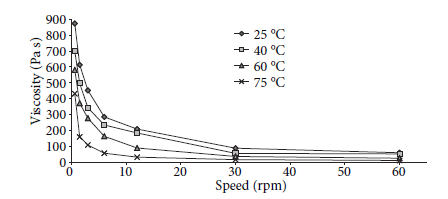 Şekil 2. Herle'nin farklı sıcaklıklarda terapötik davranışıLatince Terimler ve Semboller, Birimler, Kısaltmalar×, µ, η veya ν gibi semboller kullanılıyorsa, lütfen Word'ün Semboller menüsünü ekleyin. Derece sembolleri (°), Süper yazımlı o veya 0 rakamı değil, Sembol menüsünde kullanılmalıdır. Çarpma sembolleri (×) kullanılmalıdır, x harfi kullanılmamalıdır. Sayılar ve birimler (ör. 5 mL) arasına ve sayılar ile matematiksel simgeler (+, -, ×, =,) arasına boşluklar eklenmeli, ancak sayılar ve yüzde simgeleri arasına (ör.% 27) boşluk bırakılmamalıdır. Ondalık birimler için noktayı kullanın (ör. 16.07). Lütfen SI birimlerini kullanın. Tüm kısaltmalar ve kısaltmalar ilk bahsedildiği anda tanımlanmalıdır. In vitro, in situ veya mikroorganizmaların adı gibi Latince terimler italik yazılmamalıdır.FormüllerTüm formüller ayrı satırlara yerleştirilmeli, ortalanmalı ve ardışık olarak numaralandırılmalıdır. Tüm sembollerin yeterince tanımlandığından emin olun. Tanımlama numaraları formülün altına yazılmalıdır.	(1)			(2)Alıntılamalar      Metinde yer alan kaynaklar, yazar (lar) ın soyadı ve yayın yılı olarak aralarında virgülle parantez içinde belirtilmelidir.(Yıldız, 2013) veya (Bilek & Yaygaz, 2014) İki veya daha fazla çalışmanın alıntıları aynı parantez içinde olduğunda, kaynaklar yazarın soyadına göre alfabetik olarak ve her yazar için kronolojik olarak alınmalıdır.(Bilek ve Yaygaz, 2014; Er, 2014; Yıldız, 2013)Bir makale üç veya daha fazla yazara sahipse, yalnızca ilk yazarın soyadını ve ardından sonraki referanslar için "ve ark." eklenmelidir. Yıldız ve ark. (2015) iddia ediyor ki ... Aynı yazar (lar) ın aynı yıl içinde birden fazla yayına atıfta bulunulurken, kaynaklar yıllardan sonra a, b, vb. harflerle gösterilmelidir. (örn: Kolaylı vd., 2011a, 2011b).Grup Yazarları Bir kısaltma ile ilk kez: (Hastalık Kontrol ve Önleme Merkezleri [CDC], 2019) Ardından sonraki tüm alıntılar: (CDC, 2019)EKLEREkler, gerekirse, makalenin ana metnini takip etmeli ve referanslardan önce gelmelidir. Lütfen ekleri dikkatli kullanın. Tüm tablo ve şekillere metinde atıfta bulunulmalı ve metinde atıfta bulunuldukları yere mümkün olduğunca yakın bir şekilde kağıt gövdesinde yer almalıdır.TEŞEKKÜRLERKişilere, hibelere, fonlara vb. teşekkürleri referanslar bölümünden önce ayrı bir bölüme yerleştirilebilir. Finansman kuruluşlarının isimleri tam olarak yazılmalıdır.kaynaklarKaynaklar, Amerikan Psikoloji Derneği (APA) kılavuzlarının en son yayın kılavuzuna göre düzenlenmelidir. APA stili için aşağıdaki bağlantıları ziyaret edebilirsiniz: APA Stili Öğreticisinin Temelleri; (https://apastyle.apa.org/) APA Biçimlendirme ve Stil Kılavuzu; (https://libguides.csudh.edu/citation/apa-7)Referans Verme, Alıntı Yapma, Alıntı Yapma için APA 7. Mini Kılavuzu (https://libguides.csudh.edu/ld.php?content_id=52097964) Tüm kaynaklar hem metin içinde hem de kaynaklar listesinde yer almalıdır. APA'nın mevcut baskısına (7.) göre çeşitli referans türlerinden bazı örnekler aşağıda gösterilmiştir:DOİ’li dergi makalesi:Turkut, G. M., Cakmak, H., Kumcuoglu, S., & Tavman, S. (2016). Effect of quinoa flour on gluten-free bread batter rheology and bread quality. Journal of Cereal Science, 69, 174-181. https://doi.org/10.1016/j.jcs.2016.03.005.DOİ’siz dergi makalesi (DOİ’ye erişilemediğinde):Gul, O., Mortas, M., Dervisoglu, M., Er, M., Atmaca, M. & Atalar, I. (2016). Furfural contents and some physical and chemical properties of raisins. Academic Food Journal, 14(3), 235-241.21 veya daha fazla yazar olduğunda, ilk 19 yazarın adını dahil edin, bir üç nokta ekleyin (ancak ve işareti kullanmayın) ve ardından son yazarın adını ekleyin. Örneğin: Yazar, AA, Yazar, BB, Yazar, CC, Yazar, DD, Yazar, EE, Yazar, FF, Yazar, GG, Yazar, HH, Yazar, II, Yazar, JJ, Yazar, KK, Yazar, LL, Yazar, MM, Yazar, NN, Yazar, OO, Yazar, PP, Yazar, QQ, Yazar, RR, Yazar, SS,. . . Yazar, Z. Z. (2010). Health-related quality of life in patients with multiple injuries and traumatic brain injury 10+ years postinjury. Journal of Trauma: Injury, Infection, and Critical Care, 69(3), 523-531. doi: 10.1097/TA.0b013e3181e90c24Kitap:Schmidt, N. A., & Brown, J. M. (2017). Evidence-based practice for nurses: Appraisal and application of research (4th ed.). Jones & Bartlett Learning, LLC. Kitap bölümü:McCormack, B., McCance, T., & Maben, J. (2013). Outcome evaluation in the development of person-centred practice. In B. McCormack, K. Manley, & A. Titchen (Eds.), Practice development in nursing and healthcare (pp. 190-211). John Wiley & Sons.Tezler:Valentin, E. R. (2019, Summer). Narcissism predicted by Snapchat selfie sharing, filter usage, and editing [Master's thesis, California State University Dominguez Hills]. CSU ScholarWorks. https://scholarworks.calstate.edu/concern/theses/3197xm925?locale=enKonferans bildirileri:Dizman, S., Yildiz, O., Er, M., Degirmenci, A., Turkut, G. M., & Kolayli, S. (2017). The determination of the radioactıve ray absorption capacity of hazelnut kernel discs. Proceedings of the 9th International Congress on Hazelnut (pp. 105-117). Samsun, TurkeyWebsitesi:Anonymous. (2005). Acrylamide in food. Retrieved November 01, 2008 from http://www.fao.org/es/esn/jecfa. In text referance: e.g. (Anonymous, 2005).Online Gazete Makaleleri:Browne, R. (2010, March 21). This brainless patient is no dummy. The Sydney Morning Herald, p. 7.Meier, B. (2013, January 1). Energy drinks promise edge, but experts say proof is scant. The New York Times, p. 1. Retrieved from http://www.nytimes.comkaynaklarDemir, N., Yildiz, O., Alpaslan, M., & Hayaloglu, A. A. (2014). Evaluation of volatiles, phenolic compounds and antioxidant activities of rose hip (Rosa L.) fruits in Turkey. Lwt-food science and technology, 57(1), 126-133.( https://doi.org/10.1016/j.lwt.2013.12.038)Er, M. (2014). Bioactive properties of blueberry extracted with ultrasonic methods and usage in kefir manufacture (Master's Thesis). Available from Council of Higher Education and Theses database. (Thesis No. 374111)Gul, O., Mortas, M., Dervisoglu, M., Er, M., Atmaca, M. & Atalar, I. (2016). Furfural contents and some physical and chemical properties of raisins. Academic Food Journal, 14(3), 235-241Maillard, L. C., & Gautier, M. A. (1912). The reaction of amino acids with sugars: Mechanisms of melanoid formation. CR Seances Acad. Sci, 3, 66-68.Turkut, G. M., Cakmak, H., Kumcuoglu, S., & Tavman, S. (2016). Effect of quinoa flour on gluten-free bread batter rheology and bread quality. Journal of Cereal Science, 69, 174-181. (https://doi.org/10.1016/j.jcs.2016.03.005)Yildiz, O., Alpaslan, M., & Kara, M. (2007). Effects of different process temperatures on chemical and sensory properties of rosehip nectar. In Proceedings of the 5th International Congress on Food Technology, 659-666.AbstractÖzetÖzetA brief, informative English and Turkish abstract, not exceeding 300 words, should be typed in 12 font size. The abstract should not contain citations. Immediately following the abstract, authors should provide not exceeding 6 English and Turkish keywords or phrases that reflect content of the article. Acronyms should be avoided. Also, if applicable, you can seperately present your abstract as graphical abstract. The journal cost lessly give Turkish abstract translation service for foreign searchers’ manuscript.Keywords: Apitherapy, Nature, FoodA brief, informative English and Turkish abstract, not exceeding 300 words, should be typed in 12 font size. The abstract should not contain citations. Immediately following the abstract, authors should provide not exceeding 6 English and Turkish keywords or phrases that reflect content of the article. Acronyms should be avoided. Also, if applicable, you can seperately present your abstract as graphical abstract. The journal cost lessly give Turkish abstract translation service for foreign searchers’ manuscript.Keywords: Apitherapy, Nature, FoodÖzet Türkçe ve İngilizce olarak Times New Roman 12 punto ve 300 kelimeyi geçmeyecek şekikde kısa, bilgilendirici yazılmalıdır. Özet alıntı içermemelidir. Bildirinin hemen ardından, makalenin içeriğini yansıtan 6 kelimeyi aşmayacak Türkçe ve İngilizce anahtar kelime veya ifade yazılmalıdır. Kısaltmalar kaçınılmalıdır. Ayrıca, istenilmesi durumunda özet, grafik özet olarak ayrı ayrı sunulabilir. Yabancı araştırmacıların makaleleri için cüzzi fiyata Türkçe özetlerin çeviri hizmeti sunulmaktadır.Anahtar kelimeler: Apiterapi, Doğa, GıdaAbbreviations: TPC, Total phenolic content; GAE, gallic acid equivalent; TSS, Total soluble solid contentsAbbreviations: TPC, Total phenolic content; GAE, gallic acid equivalent; TSS, Total soluble solid contentsAbbreviations: TPC, Total phenolic content; GAE, gallic acid equivalent; TSS, Total soluble solid contentsÖrneklerNem (%)Protein (%)Kül (%)Kod A203040Kod B50100200Kod C553